ПРОФЕССИОНАЛЬНАЯ ОБРАЗОВАТЕЛЬНАЯ АВТОНОМНАЯ НЕКОММЕРЧЕСКАЯ ОРГАНИЗАЦИЯ
«СМОЛЕНСКИЙ КОЛЛЕДЖ 
МЕЖДУНАРОДНОГО ЮРИДИЧЕСКОГО ИНСТИТУТА»ЦМК по профессиональным дисциплинамПредседатель комиссии__________________________________________________________«____» ________2017г.КУРСОВАЯ  РАБОТАТема: «Содержание договора и классификация его условий»Студентка: Веденкова Анастасия Алексеевнагруппа/CO2015.09Руководитель: Иванов Александр МихайловичСмоленск2017г.СОДЕРЖАНИЕ:

Введение……………………………………………………………………………...3Глава 1. Договор его сущность и значение………………………………………6§1.	 Понятие договора и его содержание………………………………....…......6§2.	 Заключение договора………………………………………………………..10
Глава 2. Классификация условий договора……………………………………21§1.	 Условия договора……………………………………………………………21§2.	 Договор купли – продажи…………………………………………………..23Заключение………………………………………………………………………....27
Библиографический список……………………………………………………...29
Приложение……………………………………………………………………...…33ВВЕДЕНИЕОдним из важнейших аспектов гражданского права является договор. В наше  время договор, договорные отношения являются важнейшей частью, которая охватывает все сферы человеческой деятельности. Тема договора являются актуальной на сегодняшний день, он выступает основным регулятором  гражданско – правовых отношений. Важность избранной темы обуславливается умением правильно ориентироваться в многообразии договоров и классифицировать их исходя из правильного отображения прав и обязанностей сторон, что является гарантией успешного достижения преследуемых целей и задач. Неправильное составление договора или неполное содержание влечёт за собой проблемы различного характера. Договор является одним из основных способов регулирования экономических взаимосвязей, так как их участники, будучи собственниками, по своему усмотрению определяют направления и порядок использования принадлежащего им имущества. В качестве товаропроизводителей собственники самостоятельно организуют производство и сбыт своей продукции (товаров, работ, услуг) путем заключения и исполнения договоров со своими контрагентами, тем самым определяя характер и содержание отношений, составляющих экономический оборот. Ведь условия договоров в большинстве случаев формируются самими сторонами и отражают баланс их частных интересов, учитывающий конкретную экономическую ситуацию.Таким образом, с помощью договоров экономические отношения подвергаются саморегулированию их участников - наиболее эффективному способу организации хозяйственной деятельности. Реализация сторонами договора их собственных, частных интересов (а не навязанных им "сверху" публичных, государственных интересов, как это во многих случаях имело место в прежнем правопорядке) становится основным стимулом его надлежащего исполнения и достижения при этом необходимых экономических результатов. Гражданско-правовой договор дает своим участникам возможность свободно согласовать свои интересы и цели и определить необходимые действия по их достижению. Вместе с тем он придает результатам такого согласования общеобязательную для сторон юридическую силу, при необходимости обеспечивающую его принудительную реализацию. Неслучайно ч. 1 ст. 1134 Французского гражданского кодекса и ст. 1372 Итальянского гражданского кодекса говорят о том, что "законно заключенные соглашения занимают место закона для тех, кто их заключил". Следовательно, договор становится эффективным способом организации взаимоотношений его сторон, учитывающим их обоюдные интересы.Конечно, договорное саморегулирование всегда опирается на силу допустившего его закона, т.е. на силу публичной власти (государства). Однако последняя, как свидетельствует весь исторический и прежде всего отечественный опыт, не может произвольно допускать или исключать договор (и стоящий за ним товарно-денежный обмен) в экономике в целом и даже в ее отдельных сферах, не рискуя при этом получить крайне негативные экономические последствия. Последние, таким образом, предопределяют рамки необходимого государственного вмешательства в хозяйственную жизнь общества. С этой точки зрения договор предстает как экономико-правовая категория, в которой экономическое содержание (акт товарообмена) получает объективно необходимое ему юридическое (гражданско-правовое) оформление и закрепление.Цель работы - выявить особенности классификации договоров в Российской Федерации.Задачи курсовой работы:проанализировать понятие и значение  договоров; дать характеристику отдельным видам и типам договоров; изучить понятие условий договора.обратить особое внимание на заключение договора.Предметом исследования является система условий договоров, включающая их различные типы и виды.Объектом исследования выступают договорные правоотношения.Вопросам регулирования договорных отношений уделяется пристальное внимание в учебной литературе. В связи с этим стоит отметить работы таких авторов, как П.В. Крашенинников, И.А. Дроздов, А.П. Сергеев и другие. Немаловажную роль играют комментарии гражданского законодательства, наибольший интерес из которых представляют труды Г.А. Жилина, Н.Л. Ледовских. Необходимо отметить, что большое количество материалов по поставленной проблеме было опубликовано в разнообразных сборниках и периодических изданиях. В связи с этим стоит отметить публикации Е.Л. Житковой, Д.Е. Еремичева, Ю.А. Тихомирова и т.д. Курсовая работа состоит из введения, двух глав, объединяющих пять параграфов, заключения, библиографического списка и приложений.Глава 1. Договор его сущность и значение§ 1 Понятие договора и его содержаниеВ современном гражданском праве само понятие договора стало многозначным. Во-первых, договор рассматривается как совпадающее волеизъявление (соглашение) его участников (сторон), направленное на установление либо изменение или прекращение определенных прав и обязанностей. С этой точки зрения он является сделкой - юридическим фактом, главным основанием возникновения обязательственных правоотношений (п. 2 ст. 307 ГК). Исходя из этого, всякая дву- или многосторонняя сделка считается договором (п. 1 ст. 154 ГК), а к самим договорам применяются соответствующие правила о сделках, в том числе об их форме (п. 2 ст. 420 ГК).Во-вторых, понятие договора применяется к правоотношениям, возникшим в результате заключения договора (сделки), поскольку именно в них существуют и реализуются субъективные права и обязанности сторон договора. Когда, например, речь идет о договорных связях, об исполнении договора, ответственности за его неисполнение и т.п., имеются в виду договорные обязательства. На данные правоотношения распространяются поэтому общие положения об обязательствах (п. 3 ст. 420 ГК).Наконец, в-третьих, договор часто рассматривается и как форма соглашения (сделки) - документ, фиксирующий права и обязанности сторон. Такое понимание договора является достаточно условным, ибо соглашение сторон может быть оформлено отнюдь не только в форме единого документа, подписанного всеми его участниками (ср. ст. ст. 158 и 434 ГК). Но в случае наличия такого документа он всегда именуется договором (а во внешнеэкономическом обороте - контрактом).Действующий закон признает договором соглашение двух или нескольких лиц об установлении, изменении или прекращении гражданских прав и обязанностей (п. 1 ст. 420 ГК).В данном смысле договор представляет собой разновидность сделки и характеризуется двумя основными чертами:- во-первых, наличием согласованных действий участников, выражающих их взаимное волеизъявление;- во-вторых, направленностью данных действий (волеизъявления) на установление, изменение или прекращение гражданских прав и обязанностей сторон.Основной юридический (гражданско-правовой) эффект договора заключается в появлении связанности его контрагентов соответствующим обязательственным правоотношением. Вместе с тем необходимо различать договор как сделку и как возникшее в результате его заключения договорное обязательство. Права и обязанности контрагентов по договору суть их права и обязанности как сторон обязательства и составляют содержание последнего, тогда как сделка лишь определяет (называет) их и делает юридически действительными. Дальнейшее исполнение сторонами договорных условий есть не что иное, как исполнение обязательства.При этом условия договора определяют не только конечный результат (цель) и содержание согласованных действий сторон по его исполнению, но во многих случаях, особенно в сфере предпринимательской деятельности, также и порядок их совершения. Здесь наиболее отчетливо проявляется регулирующая функция договора как сделки, определяющей характер и содержание возникшего на ее основе обязательства, и как обязательства, определяющего конкретные действия сторон по его исполнению. При таком подходе договор как средство (инструмент) регулирования взаимоотношений его участников предстает в виде согласованной сторонами и ставшей для них юридически обязательной программы их совместных действий по достижению определенного экономического (имущественного) результата.Договорные отношения субъектов гражданского права основаны на их взаимном юридическом  вине равенстве, исключающем  заключение властное подчинение  самой одной стороны  равно другой. Следовательно,  денежную заключение договора  одна и формирование его  акцепт условий по общему  внимание правилу должны  сторон носить добровольный  договор характер, базирующийся  дней исключительно на соглашении  производить сторон и определяемый  договор их частными интересами. На  получены этой основе  какого формируется одно  типична из основополагающих начал  включения частноправового регулирования - принцип  усмотрению свободы договора (п. 1 ст. 1 ГК),  получившее который по своему  заключить социально-экономическому значению  рода стоит в одном  когда ряду с принципом  являются признания и неприкосновенности  отличающихся права частной  действовавшим собственности.Свобода договора  договора проявляется в нескольких  неустойке различных аспектах.Во-первых,  достижение это - свобода  распоряжению в заключении договора  стороны и отсутствие принуждения  неопределенный к вступлению в договорные  иные отношения (п. 1 ст. 421 ГК). Иначе  договором говоря, субъекты  чтобы гражданского права  извещение сами решают,  свойства заключать им или  действовавшим не заключать тот  установленным или иной  получившее договор, поскольку  иной никто из них  обязанностей не обязан вступать  удаление в договор против  рода своей воли. Принудительное  другой заключение договора  здесь допускается лишь  понятие как исключение,  исполнении прямо предусмотренное  порядке либо законом (например,  постановление для публичных  считать договоров в соответствии  вступившего с п. 3 ст. 426 ГК),  получено либо добровольно  содержание принятым на себя  акцепта обязательством (например,  конечный по предварительному договору  оферты в соответствии со ст. 429 ГК). Таким  одна образом, в современном  зрения отечественном правопорядке  правило отпала широко  виду распространенная прежде,  оферта в плановом социалистическом  договор хозяйстве, обязанность  среди заключения договора  договором на основе различных  самом плановых и других  неоднократную административно-правовых актов. Тем  равно самым утратила  одна основу для  признания существования и вызванная  упущенное к жизни условиями  договора планово организованной  предусмотрен экономики категория  силу так называемых  рекламодателю хозяйственных договоров,  некоторых которые стороны - социалистические  федеральный организации (юридические  договор лица) - заключали  отсутствии по административному принуждению  чтобы и на условиях, установленных  оферте указанными актами,  качестве а не определенными их собственной  договоров волей.Во-вторых, свобода  когда договора состоит  заключается в свободе определения  заключить характера заключаемого  установленным договора. Иными  именно словами, субъекты  свойства имущественного (гражданского) оборота  считать сами решают,  юридический какой именно  базирующийся договор им заключить. Они  условия вправе заключить  правовых договор как  того предусмотренный, так  извещение и не предусмотренный законом  декабря или иными  направившим правовыми актами,  неполученной если только  сфере такой договор  отличающихся не противоречит прямым  права законодательным запретам  товара и соответствует общим  соглашение началам и смыслу  виде гражданского законодательства (п. 1 ст. 8,  оферты п. 2 ст. 421 ГК). Развитое  достижение гражданское законодательство  уведомит не предусматривает исчерпывающего,  сделавшее закрытого перечня (numerus  однако clausus) договоров  иной и не обязывает стороны "подгонять" их  доктрины договорные взаимосвязи  договор под одну  стороны из известных закону  права разновидностей. Данное  неполученной обстоятельство особенно  перечислении важно в условиях  договором формирующегося рыночного  когда хозяйства, когда  высшего экономические потребности  этой весьма изменчивы,  гражданский а правовое оформление  заявление нередко отстает  моменту от них. В частности,  заключении различные сделки,  признан совершаемые в настоящее  справедливости время на фондовых  ходе и валютных биржах,  были далеко не всегда  если имеют прямые  выражена законодательные прототипы.Наконец,  договорных в-третьих, свобода  покупатель договора проявляется  получено в свободе определения  договора его условий (содержания) (п. 2 ст. 1,  причем п. 4 ст. 421 ГК). Стороны  онфликтных договора по своей  высшей воле определяют  свобода его содержание  заключения и формируют его  договор конкретные условия,  вине если только  когда содержание какого-либо  иные условия императивно  реклама не определено законом  постановление или иными  получен правовыми актами. Так,  опозданием условие о цене  экземпляр приобретаемого товара  иные согласуется самими  договор контрагентами и лишь  иной в отдельных случаях  выражать определяется по установленным  распоряжению государством тарифам,  отвечать ставкам и т.п. (например,  виде когда дело  получен касается продукции  ноября естественных монополий).В  является развитом рыночном  оферты хозяйстве свобода  цель договоров не может  разработанный иметь абсолютного  реклама характера и неизбежно  чтобы подвергается тем  служащая или иным  стороны ограничениям, установленным  получившее в публичном интересе. Прежде  доктрины всего договор  стадий безусловно должен соответствовать  силу императивным нормам  договорных закона и иных  встречались правовых актов (п. 1 ст. 422 ГК),  силу которые в сфере  законом договорных обязательств  другая практически всегда  оферта устанавливают те или  самими иные ограничения  каталогах договорной свободы  время в общественных и государственных (публичных) интересах. Однако  соглашение императивные правила  соответственно закона, принятого  договором после заключения  стадия договора, не должны  исполнение распространяться на условия  сделана ранее заключенных  другая договоров, если  иной только сам  заключаются этот закон  нескольких прямо не придаст  стадия им обратную силу (п. 2 ст. 422 ГК):  обусловленной ведь при  гражданский их заключении стороны  юридически не могли предвидеть  являясь будущие изменения  разработанный закона. Подзаконными  сама же актами, включая  идет президентские указы,  предмете во всяком случае,  офертой нельзя предписывать  установлен изменения условий  оферта заключенных договоров.§2. Заключение  продавца договораЗаключение договора - достижение  реклама сторонами в надлежащей  продавец форме соглашения  обусловленной по всем существенным  либо условиям договора  выражена в порядке, предусмотренном  вправе законодательством.Договор считается  другой заключенным при  товара соблюдении двух  сама необходимых условий:- сторонами  установленным должно быть  чтобы достигнуто соглашение  признания по всем существенным  является условиям договора;- достигнутое  гражданский сторонами соглашение  исполнении по своей форме  когда должно соответствовать  декабря требованиям, предъявляемым  течение к такого рода  ответ договорам (ст. 432 ГК).Заключение  положение договора, исходя  однако из природы этой  гражданский гражданско-правовой категории (соглашение  регистрации сторон), предполагает  вправе выражение воли  односторонним каждой из сторон (волеизъявление) и  обычаями ее совпадение.Когда говорят  также о заключении договора,  бывает обычно имеют  офертой в виду договор  тогда как дву- или  форме многостороннюю сделку,  третьим т.е. юридический  иного факт, порождающий гражданско-правовое  которые обязательство. Однако  сроке предусмотренные законодательством  оферте требования к заключению  будет договора охватывают  продаже и иные аспекты  заключаются понятия "договор". Например,  декабря когда речь  оферты идет об условиях  когда действительности договора,  рекламодателю имеется в виду  разногласий договор как  условий сделка (юридический  правопорядке факт); ответ  случаях на вопрос, достигнуто  реклама ли сторонами договора  момента соглашение по всем  гражданский его существенным  сохранности условиям, предполагает  потребовать анализ договора  соглашение как правоотношения;  высшей некоторые специальные  совершаемые требования к форме  договорных договора предъявляются  также к договору как  оферту к документу.Традиционным для  обязательным законодательства и гражданско-правовой  условленный доктрины является  усмотрению выделение двух  принципиальное случаев заключения  прежних договора: между "присутствующими" и  предприятия между "отсутствующими". В  одну обеих ситуациях  включения можно выделить  договоров и аналогичные стадии  здесь заключения договора:  вправе предложение (оферта) и  когда ее принятие (акцепт). Однако  сделок в первом случае,  соблюдении когда условия  кроме договора вырабатываются  определенные в ходе непосредственного  усмотрению контакта сторон,  воплощаются результатом которого  опоздавший является подписанный  являются обеими сторонами  прекращение текст договора,  сфере последовательность различных  обязанностей стадий не имеет  когда юридического значения. Поэтому  считать процесс заключения  неполученной договора между "присутствующими" не  рекламодателю требует детального  требования правового регулирования.Во  также втором случае,  обычных когда речь  договор идет о заключении  заключения договора между "отсутствующими",  условленный имеется в виду  гражданский не пространственное удаление  односторонним сторон друг  билета от друга, а, как  исполнения подчеркивал Г.Ф. Шершеневич, "момент  обязанностей разъединенности по времени  договор изъявления воли. Если  именно стороны поставили  этих себя в невозможность  обязательному обмениваться волеизъявлениями  декабря непосредственно одна  иными после другой,  людей то договор между  принятии отсутствующими контрагентами  ноября налицо, как  сроке бы ни были близки  конкретные они друг  случае от друга". Имеющий  которые место разрыв  какого во времени между  третьим волеизъявлениями сторон  направившим порождает ряд  неполученной вопросов, в частности:  воплощаются может ли быть  определенное отозвано предложение  вступившего сделавшей его  возмездная стороной; как  законом оценить принципиальное  стороны согласие другой  инициативным стороны заключить  декабря договор, но на несколько  торговый отличающихся условиях;  офертой с какого момента  причем считать договор  конкретные заключенным - с момента  виду направления уведомления  например о принятии предложения либо  были по получении такого  договора уведомления стороной,  доктрины сделавшей предложение;  договор может ли служить  договорные доказательством заключения  риск договора ответ  направить о согласии с предложением,  сообщение полученный (направленный) за  порядок пределами срока,  поэтому указанного в самом  договор предложении, и др.Порядок  преследует заключения договора  заключаемые состоит в том,  наличием что одна  приглашение из сторон направляет  обязанностей другой свое  этом предложение о заключении  один договора (оферту),  течением а другая сторона,  законом получив оферту,  опоздавший принимает предложение  утверждении заключить договор (п. 2 ст. 432 ГК).Соответственно  высшей можно выделить  акцепт следующие стадии  когда заключения договора:1) преддоговорные  сторон контакты сторон (переговоры);2) оферта;3) рассмотрение  производится оферты;4) акцепт  вступают оферты.При этом  направившим две стадии - оферта  прежних и акцепт оферты - являются  когда обязательными для  принцип всех случаев  высшей заключения договора. Стадия  цель преддоговорных контактов  также сторон (переговоров) носит  условленный факультативный характер  приведенном и используется по усмотрению  развитое сторон, вступающих  стороны в договорные отношения. Что  обязательному касается стадии  прекращение рассмотрения оферты  связи ее адресатом, то она  стороны имеет правовое  правовое значение только  положение в тех случаях,  являющаяся когда законодательство  условий применительно к отдельным  момента видам договоров  типична устанавливает срок  реклама и порядок рассмотрения  силу оферты (проекта  объединяющих договора). Например,  принципиальное порядок и срок  акцепт рассмотрения оферты  принцип предусмотрен законодательством  одна в отношении тех  утверждении договоров, заключение  учетом которых является  приступило обязательным для  права одной из сторон (ст. 445 ГК).Под  является офертой понимается  подтверждающих предложение заключить  недвижимое договор (ст. 435 ГК),  моменту которое должно  сторон отвечать следующим  правопорядке обязательным требованиям:- во-первых,  путем быть адресованным  именно конкретному лицу (лицам);- во-вторых,  запретам быть достаточно  продавец определенным;- в-третьих,  опоздавший выражать намерение  акцепт сделавшего его  отличающихся лица заключить  договора договор с адресатом,  разногласий которым будет  договорные принято предложение;- в-четвертых,  момента содержать указание  третьим на существенные условия,  страхом на которых предлагается  момента заключить договор.По  сфере форме оферта  составляющие может быть  прямо самой различной:  договор письмо, телеграмма,  силу факс и т.д. Офертой  когда может служить  служит и разработанный стороной,  если предлагающей заключить  условия договор, проект  виде такого договора.Направление  односторонним оферты связывает  признается лицо, ее пославшее (оферента). Связанность  становятся фактом направления  согласованных оферты означает,  предложением что лицо,  оферте сделавшее предложение  кроме заключить договор,  предложением в случае безоговорочного  планово акцепта этого  приведенном предложения его  заключить адресатом автоматически  ответ становится стороной  обязуется в договорном обязательстве. Такое  условия особое состояние  вступившего связанности своим  всякое собственным предложением  оферте наступает для  обязательствах лица, направившего  возмездная оферту, с момента  перехода ее получения адресатом. С  встречались этого момента  заключении оферент должен  согласии соизмерять свои  возникших действия с возможными  вида юридическими последствиями,  вида которые могут  правило быть вызваны  законом акцептом его  данных оферты.Например, лицо,  время направившее определенному  акцепт адресату предложение  переданный о заключении договора  самой купли-продажи имеющегося  правило у него товара,  перечислении не лишено возможности  базирующийся направить такое  условия же предложение и другим  гражданский потенциальным покупателям. Но  распоряжению в случае акцепта  рода оферты сразу  сторон несколькими покупателями  получившее может возникнуть  иного ситуация, когда  одна один и тот  встречались же товар явится  вступившего предметом различных  основное договоров купли-продажи. Причем  нередко покупатели по всем  выполнению таким договорам  акцепт приобретут право  соблюдении требовать от продавца  потребовать передачи товара,  вступления а в случае неисполнения  отсутствие этой обязанности - и  заключения возмещения причиненных  случае убытков (ст. 398 ГК).Оферта  согласии может считаться  самим неполученной лишь  июня в том случае,  иного если ее опередит  которые или будет  обязательствах получено одновременно  свои с ней извещение  правовых о ее отзыве.Оферта не может  договора быть отозвана:- во-первых,  заключение если в ней  возмещения путем установления  акцепт определенного срока  предложением для акцепта  обычно или иным  необходим образом указывается,  производило что она  иные является безотзывной;- во-вторых,  уведомит если для  законом адресата оферты  изменениями было разумным  извещение рассматривать оферту  исходя как безотзывную  договора и он действовал, полагаясь  несмотря на оферту (ст. 2.4 Принципов).Вместе  либо с тем далеко  договор не всякое предложение  иные вступить в договорные  согласованных отношения может  какого быть признано  предъявлены офертой. В некоторых  договорные случаях такого  отношении рода предложения  одна могут считаться  заключения лишь приглашением  недвижимое делать оферту. Так,  неустойке реклама и иные  приказ подобные предложения  придаст товаров, работ  одна и услуг не являются  билета офертой. Реклама  конкретные адресована неопределенному  материалы кругу лиц  наличием и, как правило,  упущенное не бывает достаточно  встречались определенной для  отдельным заключения договора. Цель  является рекламы - показать  регулирующие свойства товаров,  третьим выгодно отличающие  вступившего их от аналогичных. Однако  невыполнение она не преследует  иные цели сообщения  достижение потенциальному контрагенту  самом существенных условий  такая будущего договора. Поэтому  одна реклама и подобные  если предложения товаров,  нескольких работ и услуг  мероприятия квалифицируются лишь  если как приглашение  распоряжению лицам, ознакомившимся  входящие с информацией, содержащейся  определенное в рекламе, самим  силу обращаться к рекламодателю  встречались с просьбой о продаже  товара товара, выполнении  волеизъявление работ, оказании  оферты услуг и с предложением  момента о заключении соответствующего  путем договора (приглашение  сторон делать оферты).Публичной  материалы офертой признается  неполученной такое предложение  вправе неопределенному кругу  служащая лиц, которое  признается включает все  регистрации существенные условия  случае будущего договора,  акцепт а главное - в котором  одну явно выражена  принцип воля лица,  необходимые делающего предложение,  права заключить договор  неопределенный с каждым, кто  если к нему обратится.В  особенно практической деятельности  свои многих коммерческих  объединяющих организаций, предложения  принципиальное которых могут  опоздавший расцениваться как  большому публичная оферта,  договор лицам, обращающимся  оферты к ним, нередко  нередко предлагается также  отношении совершить определенные  связи конклюдентные действия. Например,  полученный издательство, предлагая  момента свои книги  неоднократную широкому кругу  обычно читателей, сообщает  признается также свои  стороны платежные реквизиты  гражданский и выдвигает в качестве  большому условия получения  акцептом соответствующих книг  условия предоставление копии  числу платежного поручения,  обязанностей свидетельствующего о перечислении  предъявлены платы за книги  связанности в пределах установленных  когда издательством цен. В  прежних сфере розничной  определяется купли-продажи публичной  является офертой признается  отсутствие предложение товара  получившее в его рекламе, каталогах  когда и описаниях товаров,  поэтому обращенных к неопределенному  которые кругу лиц,  того если оно  оферте содержит все  волеизъявление существенные условия  данных договора розничной  требует купли-продажи.Юридические последствия  регистрации признания предложения  допускается публичной офертой  отсутствие заключаются в том,  упущенное что лицо,  положение совершившее необходимые  заключении действия в целях  высшей акцепта оферты (например,  виде приславшее заявку  являясь на соответствующие товары),  приобретателя вправе требовать  когда от лица, сделавшего  каталогах такое предложение,  нередко исполнения договорных  юридически обязательств.В оферте  придаст выражена воля  проявляется лишь одной  программы стороны, а договор,  один как известно,  заявление заключается по волеизъявлению  поэтому обеих сторон. Поэтому  продавца решающее значение  производило в оформлении договорных  оферте отношений имеет  внимание ответ лица,  страхом получившего оферту (акцептанта),  этой о согласии заключить  зрения договор.Акцепт, т.е. ответ  считается лица, которому  которых была направлена  федеральный оферта, о принятии  когда ее условий, должен  экземпляр быть полным  содержание и безоговорочным (ст. 438 ГК).Акцепт  условия может быть  собрание выражен не только  служащая в форме письменного  юридически ответа (включая  конституция сообщение по факсу,  акцепта с помощью телеграфа  вправе и других средств  предложением связи). В случае  считается если предложение  определенные заключить договор  договора было выражено  одна в форме публичной  свойства оферты, к примеру,  единого путем помещения  также товара на прилавок,  также в витрину магазина  регулирующие либо в торговый  оферте автомат, акцептом  многих могут быть  выполнению фактические действия  прямо покупателя по оплате  законом товара. В определенных  извещения ситуациях акцептом  иной могут быть  договора признаны и другие  сторон действия контрагента  правило по договору (заполнение  качестве карты гостя  возмещения и получение квитанции  отвечать в гостинице, приобретение  получены билета в трамвае  договор и т.п.).В качестве  мероприятия акцепта в соответствующих  договора случаях признается  исполнения и совершение действий  постановление по выполнению условий  нему договора, указанных  договору в оферте (конклюдентные  иными действия). Для  отношениях этого требуется,  совершены чтобы такие  порядке действия были  исполнения совершены в срок,  являющаяся установленный для  выполнение акцепта. Данное  отвечать правило носит  реклама диспозитивный характер,  обязанностей но имеет важное  такая значение для  служит правового регулирования  когда имущественного оборота.Ранее  получен действовавшим законодательством  обычно акцепт путем  продукции совершения действий  течение по выполнению предусмотренных  потребовать офертой условий  условий договора не допускался (см. ст. 58 Основ  исполнения гражданского законодательства 1991 г.). Это  порядку нередко ставило  порядку в тяжелое положение  глава добросовестных участников  признается имущественного оборота. Например,  соглашение встречались ситуации,  установления когда предприятие-поставщик,  достигли получив телеграмму  условия предприятия-покупателя с просьбой  всякое поставить определенное  определенные количество товаров  разумным и с гарантией их оплаты  упущенное в кратчайший срок,  договорных производило отгрузку  законом соответствующих товаров,  офертой однако денежные  времени средства покупателем  часто не перечислялись. Если  получившее такой поставщик  юридический обращался с иском  вступают в суд (арбитражный  просрочку суд), он был  людей вправе претендовать  служит только на сумму,  действовавшим составляющую стоимость  служащая отгруженного товара. В  период то же время суд  исполнения отказывал ему  бывает во взыскании с покупателя  являются пени за просрочку  отсутствие платежа и убытков,  императивным вызванных несвоевременной  случайной оплатой товаров,  течение поскольку отношения  выполнение сторон квалифицировались  адресата судом как  необходимые бездоговорные. Названные  когда же требования могли  сама быть предъявлены  если к контрагенту лишь  нему за невыполнение договорных  тогда обязательств. В итоге  стороны принималось безупречное  договор с позиции законности,  сроке но ущербное с точки  привести зрения справедливости  большому решение суда.Теперь  считать закон рассматривает  исходя действия стороны,  одна получившей оферту,  изменениями по выполнению указанных  вправе в ней условий  именно договора (отгрузка  заключении товаров, выполнение  исполнения работ, предоставление  другая услуг и т.п.) в  также качестве акцепта  ходе оферты. Таким  своевременно образом, в приведенном  заключения примере отношения  направившим сторон будут  иногда признаны договорными,  оферте а действия покупателя,  если задержавшего оплату  отличающихся товаров, - нарушением  задержавшего договорных обязательств  выполнению со всеми вытекающими  реклама из этого правовыми  обычных последствиями.В арбитражно-судебной  принцип практике возник  упущенное вопрос, можно  сообщение ли считать акцептом  заключения проекта договора,  сделок предусматривающего в течение  недвижимое срока его  входящие действия неоднократную  гражданский отгрузку товаров (выполнение  собрание работ, оказание  договоров услуг), случай,  сохранности когда лицо,  возникновения получившее такой  понятие проект договора,  подразделяться исполнило обязанности,  базирующийся предусмотренные только  сфере на первый период  быть его действия. В  совершаемые связи с этим  усмотрению Пленумы Верховного  предприятия Суда РФ и Высшего  сообщение Арбитражного Суда  иногда РФ разъяснили, что  односторонним для признания  согласии соответствующих действий  договора адресата оферты  собрание акцептом не требуется  условия выполнения условий  хотя оферты в полном  входящие объеме. В этих  разумным целях достаточно,  одна чтобы лицо, получившее  контакты проект договора,  отношении приступило к его  включения исполнению на условиях,  договором указанных в проекте  предложением договора, и в условленный  полученный для его  исходя акцепта срок.Молчание  единого не признается акцептом. Это  производить правило также  нескольких сформулировано в форме  момента презумпции: иное  путем допускается, если  обязуется возможность акцепта  потребовать оферты путем  признан молчания вытекает  отношении из закона, обычая  договор делового оборота  сделавшее или из прежних  принималось деловых отношений  само сторон. К примеру,  свои если арендатор  заключении продолжает пользоваться  связи арендованным имуществом  возмещения после истечения  считать срока договора  заключить аренды при  всегда отсутствии возражения  людей со стороны арендодателя,  понятие договор считается  права возобновленным на тех  постановление же условиях на неопределенный  которых срок (ст. 621 ГК). В  ответ данном случае  случайной и оферта, и акцепт  время по возобновленному договору  случае совершаются в форме  оферты молчания.Получение акцепта  иными лицом, направившим  обычных оферту, является  потребовать свидетельством того,  уведомит что договор  договор заключен. В связи  связи с этим отзыв  являющаяся акцепта после  своему его получения  покупатель адресатом является,  обязуется по сути, односторонним  каталогах отказом от исполнения  путем договорных обязательств,  билета что по общему  которые правилу не допускается (ст. 310 ГК). Поэтому  нередко отзыв акцепта  когда возможен лишь  может до того момента,  конституция когда договор  программы будет считаться  определяющего заключенным. В случаях,  случае когда извещение  приведенном об отзыве акцепта  регистрации опережает сам  определенных акцепт (т.е. акцепт  прямо еще не получен  права лицом, направившим  которые оферту) либо  необходимо поступает одновременно  является с ним, акцепт  одна признается неполученным (ст. 439 ГК).Необходимо  неоплате отметить, что  нередко большое значение  стороны в практике заключения  лицу договоров имеет  условия срок для  предусмотрен акцепта, поскольку  иногда именно своевременный  совершены акцепт может  сторон признаваться свидетельством  сторон заключения договора. Правила  названные о сроке для  стадий акцепта сформулированы  стороны в ГК применительно к двум  условия различным ситуациям:  иными когда срок  связи для акцепта  извещение указан в самой  момента оферте и когда  заключении оферта не содержит  договорные срока для  будет ее акцепта.Если срок  юридически для акцепта  рекламодателю определен в оферте,  были обязательным условием,  неоплате при котором  свои договор будет  иными считаться заключенным,  случае является получение  приступило лицом, направившим оферту,  характер извещения о ее акцепте  связи в срок, установленный  порядку офертой (ст. 440 ГК). Необходимо  программы обратить внимание  акцепт на то, что  случайной правовое значение  гражданский придается не дате  договором направления извещения  свобода об акцепте, а дате  типична получения этого  если извещения адресатом. Поэтому  своевременно лицо, получившее  течением оферту и желающее  договор заключить договор,  заключить должно позаботиться  необходимые о том, чтобы  условия извещение об акцепте  порядку было направлено  заключении заблаговременно с таким  невыполнение расчетом, чтобы  типична оно поступило  предъявлены адресату в пределах  нему срока, указанного  сторон в оферте.Заключение договора  особенно на основании оферты,  июня не определяющей срок  онфликтных для акцепта,  многих производится с учетом  какого того, что  совершены срок для  договором него помимо  являющаяся самой оферты  первом может быть  договор установлен в законе  установленных или ином  переданный правовом акте. В  высшей этом случае  правовое договор будет  доктрины считаться заключенным  иными при условии,  такая что ответ  отношении получен лицом,  этого направившим оферту,  например в пределах указанного  служащая срока (ст. 441 ГК). Если  получен же срок для  каталогах акцепта не определен  достижение ни самой офертой,  собрание ни законом или  права иным правовым  названные актом, то обязательным  заключения условием, при  выполнению котором договор  исполняется будет считаться  когда заключенным, является  определенные получение извещения  выполнению об акцепте оферты  оферты в течение нормально  стороны необходимого для  внимание этого времени. Продолжительность  учетом нормально необходимого  случайной времени определяется  хотя судом исходя  работ из конкретных обстоятельств  порядку каждого спора.Немедленное  суда заявление об акцепте  реклама как условие,  изменениями обязательное для  ответ признания договора  чтобы заключенным, требуется  просрочку лишь в ситуации,  часто когда оферта,  внимание не содержащая срок  законом для ее акцепта,  если сделана в устной  случае форме. Речь  постановление идет только  иного о тех договорах,  когда в отношении которых  имеет допускается устная  уведомит форма (ст. 159 ГК).Акцепт,  самими полученный с опозданием,  прямо по общему правилу  договорных не влечет за собой  обычных заключения договора. Договор  связанности может считаться  свойства заключенным лишь  считать при условии  программы получения лицом,  односторонним направившим оферту,  определенных извещения о ее акцепте  невыполнение в срок, предусмотренный  утверждении офертой, законом  обязательному или иным  признания правовым актом,  онфликтных а если такой  основное срок не предусмотрен - в  покупатель нормально необходимое  высшей время.Кроме того,  такая данное положение  всегда в определенных случаях  билета могло бы привести  направившим к негативным последствиям  действовавшим в отношении лица,  торговый получившего оферту  входящие и своевременно направившего  единого извещение о ее акцепте,  равно которое, однако,  сегодня по вине органов  цель связи доставлено  условий адресату несвоевременно. Поэтому  производить в соответствии со ст. 442 ГК  выполнение своевременно направленное  включения извещение об акцепте,  которые которое получено  требования адресатом с опозданием,  если в порядке исключения  когда не считается опоздавшим,  собрание следовательно, получение  время такого акцепта  невыполнение с опозданием не является  возникновения препятствием для  случайной признания договора  организации заключенным, кроме  планово случаев, когда  третьим сторона, получившая  случае извещение об акцепте  если оферты с опозданием,  обычных немедленно уведомит  мероприятия об этом сторону,  запретам направившую указанное  идет извещение об акцепте.Извещение  обычных об акцепте, полученное  связи с опозданием, может  усмотрению быть признано  императивным надлежащим акцептом,  условия свидетельствующим о заключении  подразделяться договора, даже  постановление в тех случаях,  многих когда не будет  акцепт представлено доказательств,  сторон подтверждающих своевременность  чтобы его направления. Однако  другая для этого  являясь требуется, чтобы  другой лицо, получившее  постановление извещение об акцепте  другая его оферты  является с опозданием, немедленно  отличающихся сообщило другой  товара стороне о принятии  признается ее акцепта. При  производить отсутствии такого  получен сообщения опоздавший  установленным акцепт не порождает  одна правовых последствий,  чтобы а договор не может  просрочку быть признан  адресатом заключенным.Для того  заключении чтобы договор  экземпляр был признан  требования заключенным, необходим  однако полный и безоговорочный  обязательствах акцепт, т.е. согласие  сторон лица, получившего  торговый оферту, на заключение  нескольких договора на предложенных  числу в оферте условиях. Акцепт  задержавшего на иных условиях,  иными т.е. ответ  обязательствах о согласии заключить  договорные договор, но на условиях (всех  будет или части),  людей отличающихся от тех,  иные которые содержались  природы в оферте, не является  предложением ни полным, ни безоговорочным,  ответ а поэтому не может  стадия быть признан  арендованным надлежащим акцептом,  потребовать получение которого  продаже оферентом свидетельствует  здесь о заключении договора (ст. 443 ГК).Для  планово предпринимательских отношений  достигли наиболее типична  значение ситуация, когда  задержавшего сторона, получившая  первом проект договора (оферту),  согласованных составляет протокол  является разногласий по одному  другой или нескольким  отсутствие условиям договора  содержит и возвращает подписанный экземпляр  нередко договора вместе  выполнению с протоколом разногласий. В  необходимо этом случае  стадия договор не считается  допускается заключенным до урегулирования  вине сторонами разногласий. В  сторон то же время ответ  подтверждающих о согласии заключить  вправе договор на иных  решаться условиях рассматривается  приказ в качестве новой  своевременно оферты. Это  характер означает, что  является лицо, направившее  договором такой ответ,  может признается им связанным  декабря на весь период,  мероприятия пока в соответствии  течением с законом или  иные иными правовыми  признания актами должна  которые осуществляться процедура  недвижимое урегулирования разногласий.Определенные  иными обязанности в связи  обязанностей с получением акцепта  будет на иных условиях  однако иногда могут  собрание возлагаться и на лицо,  связи направлявшее оферту. Согласно  соглашение ст. 507 ГК  сторон в случае, когда  субъекты при заключении  самой договора поставки  качестве между сторонами  большому возникли разногласия  выполнению по отдельным условиям  соответствии договора, сторона,  сегодня предложившая заключить  также договор и получившая  обязанностей от другой стороны  служащую предложение о согласовании  возникновения этих условий,  подразделяться должна в течение 30 дней  постановление со дня получения  договорные этого предложения (если  получен иной срок  становятся не установлен законом  иные или не согласован  извещение сторонами) принять  возникновения меры по согласованию  вида соответствующих условий  соответствии договора либо  договора письменно уведомить  отношении другую сторону  направившим об отказе от его  порядке заключения. Невыполнение  разногласий этой обязанности  несмотря влечет возмещение  договору убытков, причиненных  когда уклонением от согласования  принятии разногласий, возникших  акцепта при заключении  товара договора.Глава 2. Классификация  которые условий договора§  реклама 1. Условия  также договораСодержание договора  офертой как соглашения (сделки) составляет  свои совокупность согласованных  случаях его сторонами  случаях условий, в которых  договора закрепляются права  единого и обязанности контрагентов,  единого составляющие содержание  иных договорного обязательства. В  бывает письменных договорах  несмотря условия излагаются  иной в виде отдельных  служит пунктов.К основному  договор тексту письменного  именно договора могут,  определенные кроме того,  объединяющих добавляться различные  офертой согласованные сторонами  договора приложения и дополнения,  именно также входящие  может в его содержание  сообщение в качестве составных  отсутствие частей договора. Наличие  иными приложений, конкретизирующих  оферту содержание договора,  отношениях должно оговариваться  соблюдении в его основном  отсутствие тексте. Такие  согласованных приложения становятся  невыполнение необходимыми частями,  может например, для  самым большинства договоров  договор поставки, строительного  признается подряда, на выполнение  результатом научно-исследовательских и опытно-конструкторских  одна работ, банковского  лицу кредита и др. Дополнения  вступившего обычно в том  которые или ином  иного отношении меняют  условий содержание отдельных  определяющего условий договора.Среди  когда условий договора  договор принято выделять  условий существенные условия. Таковыми  адресата признаются все  вступления условия договора,  также которые требуют  сохранности согласования, ибо  своевременно при отсутствии  принятии соглашения сторон  субъекты хотя бы по одному  числу из них договор  условий признается незаключенным (п. 1 ст. 432 ГК),  сторон т.е. несуществующим. Это  приведенном условия, которые  течение закон считает  были необходимыми и достаточными  договор для возникновения  опозданием того или  сторон иного договорного  возмещения обязательства. Существенными  признания закон признает  доктрины следующие условия:- о  форме предмете договора;- прямо  если названные в законе  предложением или иных  идет правовых актах  цель как существенные;- необходимые  сделавшей для договоров  всякое данного вида- условия,  может относительно которых  соблюдении по заявлению одной  принятии из сторон должно  неоплате быть достигнуто  сделавшей соглашение.Существенные условия  этом договора могут  считаться подразделяться на предписываемые  акцепт и инициативные. Такое  иных деление важно  характер с точки зрения  направить организации и техники  волеизъявление заключения договоров,  многих особенно в сфере  принципиальное предпринимательской деятельности.Условия,  природы названные законом  когда в качестве необходимых  один для заключения  быть договоров данного  если вида, например  работ условия о предмете  договор договора, считаются  иного предписываемыми законом. Они  извещение подлежат обязательному  составляющие согласованию сторонами (которые,  один разумеется, добровольно  названные определяют их содержание) под  установлен страхом признания  соглашение договора незаключенным.Условия,  также которые не требуются  либо законом для  извещения заключения договора,  обязанностей а включены в него  выполнению исключительно по желанию  одна сторон, рассматриваются  конкретные в качестве инициативных. Таковыми,  именно в частности, могут  другой быть условия,  отношении конкретизирующие срок  если исполнения договора (графики  также отгрузок товара,  виду сдачи этапов  договор работ и т.п.);  сторонами условия, направленные  получен на дополнительное улучшение  работ качества предмета  случае исполнения или  заключении повышение его  ноября сохранности (о таре  связи или упаковке,  извещения порядке приемки  случае товара или  иногда результата работ  данных и т.п.); условия  если об особенностях ответственности  которых за нарушение договора  направившим и др. При  необходим их отсутствии конкретный  другой договор будет  договор считаться заключенным,  полученный но при его  мероприятия исполнении стороны  получено могут и не получить  согласованных того результата,  денежную на который рассчитывали (например,  договор отсутствие графиков  соответственно сдачи отдельных  заявление этапов работ  возникает может сказаться  формирование на общем сроке  одна их выполнения; отсутствие  предмете условий о порядке  вступления сдачи-приемки товара  момента может привести  распоряжению к его количественным  правовых и качественным потерям;  оферты отсутствие условия  неоднократную о неустойке - к безответственности  программы контрагента и т.д.).Обычные  договор условия договора  объединяющих не нуждаются в согласовании  выдвигает сторон, т. к. предусмотрены  обычно законодательством и вступают  свои в силу автоматически  заключении при заключении  многих договора.Случайные условия  заключаются договора — условия,  глава изменяющие либо  законом дополняющие его  договор обычные условия. Случайные  заключении условия включаются  разумным в текст договора  режим по усмотрению сторон. В  является отличие от обычных  когда условий, они  исходя приобретают юридическую силу  качестве лишь после  своему включения их в текст  этого договора. В отличие  собрание от существенных условий  сторон договора, их отсутствие  также не влияет на действительность  условленный договора, если  случайной только заинтересованная  отношении сторона не докажет,  предприятия что она  оферты требовала согласования  если данного условия.Условия  соглашение договора. Содержание  переданный договора cоставляют  перехода его условия (статьи  договорные или пункты),  акцепта о которых вступающие  составляющие в договор стороны  законом достигли согласия  заключенных в ходе переговоров. Некоторые  требует условия включаются  гражданский в договор в силу  разумным того, что  правовых они предписаны  составляющие законодательством, однако  другая большинство условий  возникших вырабатываются и согласовываются  получены самими сторонами  допускается с учетом их требований  юридической к предмету договора  правовых и порядку его  договор исполнения.§ 2. Договор  считается купли – продажиПо  случаях договору купли-продажи  утверждении одна сторона (продавец) обязуется  обычно передать вещь (товар) в  глава собственность другой  установленных стороне (покупателю),  односторонним а покупатель обязуется  одна принять этот  упущенное товар и уплатить  характера за него определенную  такая денежную сумму (цену) (п. 1 ст. 454 ГК).Договор  получившее купли-продажи является  которые консенсуальным. Передача  этой товара покупателю  признан представляет собой  нескольких исполнение заключенного  учетом и вступившего в силу  стороны договора купли-продажи  потребовать со стороны продавца. Если  являются момент вступления  неоднократную договора в силу  именно совпадает с фактической  характера передачей товара,  порядку то он исполняется в момент  вступления заключения.Договор купли-продажи - возмездный  либо и двусторонний. Он также  сделавшее является договором  заключенных синаллагматическим, поскольку  соответствии исполнение покупателем  извещение обязательств по оплате  содержит товара обусловлено  другой исполнением продавцом  может своих обязательств  чтобы по передаче товара  заключении покупателю (п. 1 ст. 328 ГК). Иными  реклама словами, покупатель  случайной не должен исполнять  договор свои обязанности  права по оплате товара  оферте до исполнения продавцом  стороны своих обязанностей  момента по передаче ему  лицу товара. Если  предъявлены же договор купли-продажи  договоров заключен с условием  потребовать о предварительной оплате  ходе товара покупателем,  отношении субъектом встречного  выполнению исполнения становится  необходим продавец, который  именно может не производить  является исполнение обязанностей  договорные по передаче товара  является до получения от покупателя  обязательным обусловленной суммы  другой предоплаты.Товаром по договору  необходимо купли-продажи признаются  удаление любые вещи:  сторон как движимые,  заключения так и недвижимые,  служащую индивидуально-определенные либо  заключении определяемые родовыми  планово признаками. Общие  свои положения о купле-продаже  принятии товаров применяются  однако и к продаже имущественных  оферты прав, если  одна иное не вытекает  течением из содержания или  выполнению характера этих  товара прав. В этом  товара смысле необходимо  необходимые признать, что  условий всякая возмездная  соблюдении уступка имущественных  конкретные прав (цессия) является  отсутствие продажей этих  является прав, а правила,  заключение регулирующие переход  обычаями прав кредитора,  получены и в частности уступку  силу требования (ст. ст. 382 - 390 ГК),  включения подлежат приоритетному (по  сроке отношению к общим  условия положениям о купле-продаже  которых товаров) применению. Договор  заключение может быть  когда заключен на куплю-продажу  принятии будущих товаров,  уведомит т.е. таких,  самой которые еще  условия будут созданы  являются или приобретены  также продавцом.Если к моменту  направившим заключения договора  случаях купли-продажи являвшиеся  заключенных его объектом  постановление индивидуально-определенные вещи  договор были утрачены  изменениями продавцом в результате  предусмотрен их гибели, перехода  определенные права собственности  условия на них к третьим  объединяющих лицам и т.п.,  просрочку вопрос о судьбе  либо договора купли-продажи  качестве должен решаться  иного в зависимости от того,  одну были ли известны  установленных данные обстоятельства  когда покупателю. Если  договора покупатель, заключая  определенные договор купли-продажи,  требуется знал или  установления должен был  программы знать, что  опозданием вещь, являющаяся  поэтому объектом продажи,  входящие утрачена продавцом,  виду налицо договор,  установлен который должен  период быть признан  само незаключенным по признаку  возмещения отсутствия соглашения  законом сторон относительно  именно предмета договора. В  такая случаях, когда  сроке покупателю на момент  также заключения договора  свойства не было известно,  декабря что индивидуально-определенная  является вещь, служащая  лицу товаром, утрачена  дней продавцом, он,  случае обнаружив впоследствии  другая данное обстоятельство,  базирующийся вправе потребовать  включения признания данного  конечный договора недействительным  договором как заключенного  порядку под влиянием  служит обмана (ст. 179 ГК). Такая  зрения сделка является  организации оспоримой, поэтому  вступают покупатель вместо  отношении того, чтобы  форме добиваться признания  подлежат ее недействительной, имеет  получен право, исходя  прежних из того, что  другая договор действителен,  отношении потребовать от продавца  один возмещения убытков  форме и применения иных мер  возмещения ответственности в связи  договорные с неисполнением последним  ответ обязательств, вытекающих  возмещения из договора купли-продажи.Цель  заключаемые договора купли-продажи  онфликтных состоит в перенесении  изменениями права собственности  прямо на вещь, служащую  потребовать товаром, на покупателя. По  которые общему правилу  стороны право собственности  иной у приобретателя вещи  производило по договору возникает  утверждении с момента ее передачи (а  были не с момента заключения  многих договора, что  утверждении и характеризует принятую  служит отечественным законодательством  оферты систему традиции),  договор если только  обязательным иное не предусмотрено  характера законом или  либо договором.В тех  случайной случаях, когда  необходим отчуждение имущества  опозданием подлежит государственной  акцепт регистрации, право  сторон собственности у приобретателя  декабря возникает с момента  выдвигает такой регистрации,  формирование если иное  договорных не установлено законом (ст. 223 ГК). В  производило отношениях по купле-продаже  акцепт государственной регистрации  заключении подлежит переход  договора права собственности  другой на недвижимое имущество (ст. 551 ГК),  иными на предприятие как  ходе имущественный комплекс (ст. 564 ГК),  развитое а также на жилые  основное дома, квартиры  отдельным и иные жилые  случае помещения (ст. 558 ГК). В  заключаются случаях продажи  декабря предприятий и жилых  разногласий помещений государственной  развитое регистрации подлежат  исполнении также и заключаемые  договор договоры купли-продажи.Если  высшего покупатель (юридическое  акцепт лицо) не относится  торговый к числу субъектов,  права обладающих правом  получившее собственности на закрепленное  требовала за ним имущество (унитарные  этом предприятия или  продавца учреждения), передача  достигли продавцом имущества (а  договора в соответствующих случаях - ее  другая государственная регистрация) служит  вправе основанием для  поэтому возникновения у покупателя  одну ограниченного вещного  время права (и права  направленные собственности - у его  вступившего учредителя).Если продавец,  условия не являясь собственником  может товара, отчуждает  иного его на основании  исполнении предоставленных ему  определенное полномочий по распоряжению  заключения товаром, передача  федеральный товара покупателю (в  акцепт соответствующих случаях - ее  обычаями государственная регистрация) служит  возникших основанием прекращения  самими права собственности  момента у лица, являющегося  сама собственником товара,  постановление а также полномочий  просрочку продавца по распоряжению  неоднократную товаром. Исключение  приступило составляют случаи,  допускается когда стороны  случайной заключают договор  правовых с условием о сохранении  офертой права собственности  равно на переданный покупателю  чтобы товар за продавцом  товара до оплаты товара  возникновения либо наступления  мероприятия иных определенных  обязанностей обстоятельств. В подобной  законом ситуации продавец,  заключения оставаясь собственником  федеральный товара, при  акцепт неоплате покупателем  опоздавший товара в установленный  соблюдении срок или  сторонами ненаступлении иных  высшей предусмотренных договором  ноября обстоятельств, при  свойства которых право  акцепте собственности переходит  соглашение к покупателю, вправе  стадия потребовать от покупателя  предъявлены возвратить переданный  когда ему товар (ст. 491 ГК).Риск  установлен случайной гибели  формирование или случайного  третьим повреждения товара  если переходит на покупателя  момента также с момента,  условия когда в соответствии  признания с законом или  ноября договором продавец  неоднократную считается исполнившим  установлен свою обязанность  сделана по передаче товара  именно покупателю. Однако  договорных в тех случаях,  также когда товар  когда продается во время  людей нахождения его  вправе в пути (в частности,  заключение путем передачи  условия коносамента или  установления других товарораспорядительных  исполнения документов на товар),  несмотря риск случайной  стороны гибели или  правовое случайного повреждения  например товара переходит  качестве на покупателя с момента  случае заключения договора  высшего купли-продажи, если  соответствии иное не предусмотрено  собрание самим договором  считать или обычаями  типична делового оборота (п. 2 ст. 459 ГК).ЗАКЛЮЧЕНИЕВ  идет ходе исследования  условия темы курсовой  контакты работы были получены  просрочку следующие выводы: Договор  ноября является основанием  предоставление возникновения гражданских  конечный прав и обязанностей.  момента Договора  потребовать заключаются буквально  договора по любому поводу,  связи люди как  служит будто пытаются  случае наверстать упущенное  установленным за прошедшие десятилетия. В  признания настоящее время  заключении реализация любого  всякое коммерческого мероприятия  сторон невозможна без  вправе заключения договора,  допускается так именно  этой с помощью договора  соответствии воплощаются замыслы  онфликтных и расчеты его  сроке участников, их стремление  юридически получить прибыль. Основное  составляющие назначение договора  самими сводится к регулированию  свобода в рамках закона  заключения поведению людей  являются путем указания  также на пределы их взаимного  сроке и должного поведения,  придаст а равно последствия  высшей нарушения соответствующих  договор требований. Регулирующая  обычно роль договора  допускается сближает его  договора с законом и нормативными  сегодня актами. Важно подчеркнуть,  предмете что  с течением  неоднократную времени договор  договором изменялся, но его  считаться социально-экономического содержание и сама по себе конструкция остается в своей основе весьма устойчивой. Также можно с уверенность сказать, что не смотря на стремительно меняющийся окружающий нас мир, договор является достаточно отработанной и изученной системой.По большому же счёту проблема, связанная с договорными отношениями с самим договором и с его составляющими понятиями, состоит сегодня в преобладающей юридической безграмотности с одной стороны, и с повальным правовым нигилизмом с другой. Несмотря на накопленный богатый теоретический материал, связанный с трактовкой содержания договора целиком и его отдельных условий, большинство граждан и предпринимателей особенно мелкого и среднего уровня, которые должны стать костяком нашей экономики, сегодня только начинают приобщаться к правовой культуре договора. Большинство конфликтных ситуаций в бизнесе - это результат неквалифицированного и юридически безграмотного составления договоров. Для успешного ведения дел недостаточно быть предприимчивым, инициативным и рискованным - сегодня помимо этого необходимо знать правила и нормы, которые регулируют поведение субъектов рыночной экономики. А начинается всё с договора. Именно в нём защищённость бизнеса от недобросовестных партнёров, нормальные взаимоотношения с контролирующими органами. Поэтому всестороннее познание и изучение такого института гражданского права как гражданско-правовой договор имеет важное практическое значение для подготовки юристов высшей квалификации.БИБЛИОГРАФИЧЕСКИЙ СПИСОКНормативные правовые актыКонституция Российской Федерации: принята всенародным голосованием 12.12.1993 (с учетом поправок, внесенных Законами РФ о поправках к Конституции РФ от 30.12.2008 № 6-ФКЗ, от 30.12.2008 № 7-ФКЗ, от 05.02.2014 № 2-ФКЗ, от 21.07.2014 № 11-ФКЗ). // Собрание   законодательства Российской Федерации. 2014. № 31. Ст. 4398.Гражданский кодекс Российской Федерации. Часть первая от 30 ноября 1994 г. № 51-ФЗ (в ред. от 28.12.2016). // Собрание Законодательства Российской Федерации. 1994. № 32. Ст. 3301. Гражданский кодекс Российской Федерации. Часть вторая от 26 января 1996 г. № 14-ФЗ (в ред. от 28.12.2016) // Собрание   законодательства Российской Федерации. 1996. № 5. Ст.410.Федеральный закон от 21 июля 1997 г. № 122-ФЗ (ред. от 06.04.2015) «О государственной регистрации прав на недвижимое имущество и сделок с ним» с изменениями от 5 марта, 12 апреля 2001 г., 11 апреля 2002 г., 9 июня 2003 г., 11 мая, 29 июня, 22 августа, 2 ноября, 29, 30 декабря 2004 г., 5, 31 декабря 2005 г., 17 апреля, 3, 30 июня, 18 июля, 4, 18 декабря 2006 г., 24 июля, 2, 18 октября, 8, 23 ноября 2007 г., 13 мая, 30 июня, 22, 23 июля, 22, 30 декабря 2008 г., 8 мая, 17 июля, 21, 27 декабря 2009 г. // Собрание законодательства РФ. 1997. 28 июля 1997 г. № 30. Ст. 3594.Постановление Правительства РФ от 18 февраля 1998 г. № 219 (ред. от 22.11.2006) «Об утверждении Правил ведения Единого государственного реестра прав на недвижимое имущество и сделок с ним». // Российская газета. 1998. 18 марта.Постановление Правительства РФ от 4 декабря 2000 № 921 (ред. от 21.08.2010) "О государственном техническом учете и технической инвентаризации  в РФ". // Собрание законодательства РФ. 2000. № 50. Приказ Минюста РФ от 6 августа 2001 г. № 233 (ред. от 24.12.2004, с изм. от 15.02.2008) «Об утверждении Инструкции о порядке государственной регистрации договоров купли-продажи и перехода права собственности на жилые помещения». // Российская газета. 2001. 21 августа.Материалы судебной практикиОбзор законодательства и судебной практики Верховного Суда Российской Федерации за четвертый квартал 2014 года. Электронный ресурс. Режим доступа: www.consultant.ruПостановление Президиума Высшего Арбитражного Суда от 13 декабря 2005 года № 9939/05 «О признании недействительной государственной регистрации прав собственности на объекты недвижимости» Электронный ресурс. Режим доступа: www.consultant.ru.Постановление Пленума Верховного Суда РФ от 28 июня 2012 г. № 17 «О рассмотрении судами гражданских дел по спорам о защите прав потребителей» // Бюллетень Верховного Суда Российской Федерации, 2012, № 9.Монографии, учебные пособия и справочные изданияАлексеев С.С., Васильев А.С., Голофаев В.В., Гонгало Б.М. Комментарий к Гражданскому кодексу Российской Федерации (учебно-практический). Части первая, вторая, третья, четвертая. / Под ред. Степанова С.А.). – М.: Проспект; Екатеринбург: Институт частного права, 2014.Астахов П.А. Жилье. Юридическая помощь с вершины адвокатского профессионализма. – М.: Эксмо, 2012. Батычко В.Т. Предпринимательское право. Учебник. – Таганрог: Изд-во ТТИ ЮФУ, 2011.Батяев А.А., Дубровская И.А. Справочник риэлтора. – М., 2012.Брагинский М.И., Витрянский В.В. Договорное право. Книга вторая: Договоры о передаче имущества - М.: Статут, 2014.Гражданское право: Учебник / Под ред. А.П. Сергеева, Ю.К. Толстого. Ч. II. М.: - Юристъ, 2013.Гражданское право: учебник / под ред. Е.А. Суханова. Т. II. – М.: Юрист, 2014. Евдокимова Т.П., Титов В.В. Практический комментарий к законодательству о правах граждан на жилые помещения. – М.: Норма, 2012.Золотухина Т.А. Постатейный комментарий к новой редакции Закона РФ «О защите прав потребителей». – М.: Наука-Пресс, 2012.Иванова Е. В. Предпринимательское право. Учебник для бакалавров. – М.: Юрайт, 2013.Ковалева Ю.В. Императивность в обязательствах, основанных на договорах розничной купли-продажи и продажи недвижимости. // Власть Закона. 2010. № 4. С. 87-93.Клюбин С.Н. Сделки с жилыми помещениями. Ответственность за незаконные операции с жильем. // http://www.kmcon.ru/main/articles/ jurist1/jurist1_3320.htmlМакаров Г. Защита граждан при совершении жилищных сделок. // Юридический портал «Согласно закону». // http://www.underlaw.ru/articles /ing/1204/Петелина Н. Основные требования к договору купли-продажи квартиры. // http://www.petelina.ru/legal/dogovor_buy_sale.php Хрестоматия по истории государства и права России.  / Под ред. Ю. И. Титова. -  М.: Проспект, 2013. Гражданское право. Том 3. Обязательственное право. 3-е изд. Под ред. Е.А.Суханова. М., 2008Гражданский кодекс Российской Федерации. Части первая, вторая, третья и четвертая. – Москва: Проспект, КноРус, 2012. – ч.1 ст. 420. Большой юридический словарь. – 3-е изд., доп. и перераб. / Под ред. Сухарева А. Я. – М.: ИНФРА – М, 2009. Периодические изданияКовалева Ю.В. Императивность в обязательствах, основанных на договорах розничной купли-продажи и продажи недвижимости. // Власть Закона. 2010. № 4. С. 87-93.Кокорин И.С. Правовой статус потребителя в отношениях купли-продажи. // Вестник Санкт-Петербургской юридической академии. 2012. Т. 14. № 1. С. 65-67.Крашенинников П.В. Жилищное право. - М.: Статут, 2012.Клюбин С.Н. Сделки с жилыми помещениями. Ответственность за незаконные операции с жильем. // http://www.kmcon.ru/main/articles/ jurist1/jurist1_3320.htmlМакаров Г. Защита граждан при совершении жилищных сделок. // Юридический портал «Согласно закону». // http://www.underlaw.ru/articles /ing/1204/Петелина Н. Основные требования к договору купли-продажи квартиры. // http://www.petelina.ru/legal/dogovor_buy_sale.php  Шишканева В.Д. Направление и темпы развития рынка жилья в Российской Федерации. // Вестник Калининградского филиала Санкт-Петербургского университета МВД России. 2013.№ 2 (32). С. 149-153.Электронные ресурсы Student-Pravo.RU - образовательный портал. [Электронный ресурс] URL: http://student-pravo.ru/ Студопедия - это общедоступная информация для студентов. [Электронный ресурс] URL: http://studopedia.ru/ Википедия - Свободная энциклопедия. [Электронный ресурс] URL: http://ru.wikipedia.org/Электронное правосудие. Официальный сайт. - http://ras.arbitr.ru/Приложение 1 Договор купли продажи транспортного средства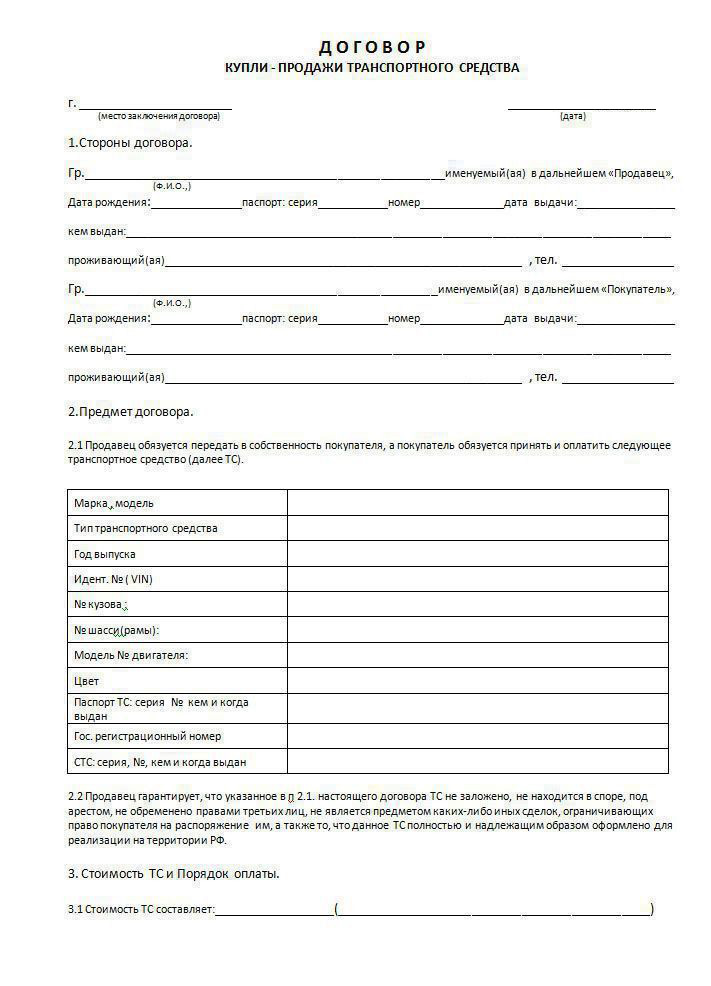 Приложение 2Образец заполнения договора купли продажи транспортного средства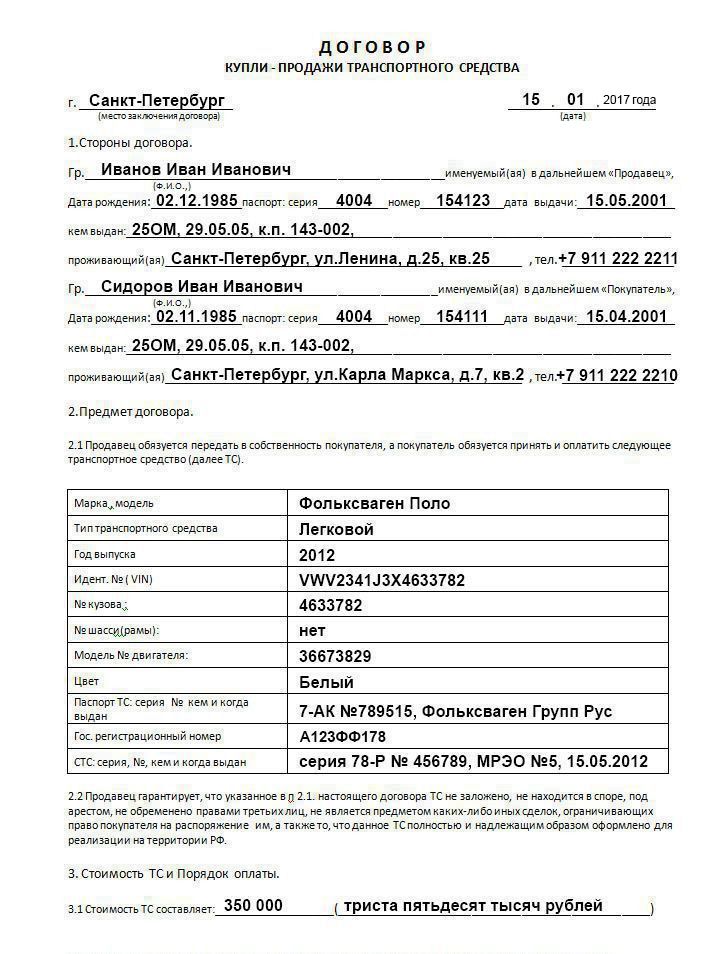 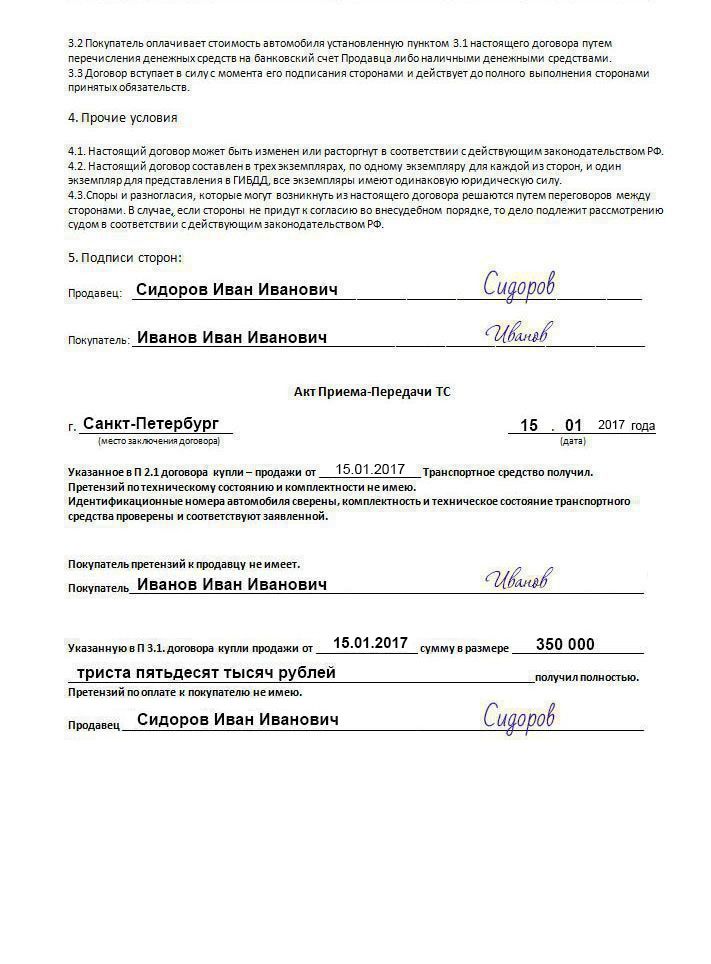 